南京医科大学五台校区景观改造设计服务项目公开招标公告项目概况南京医科大学五台校区景观改造设计服务项目的潜在投标供应商应在（邮箱）获取采购文件，并于2024年4月19日09点30分（北京时间）前递交投标文件。一、项目基本情况项目编号：JSHC-2024030054A2项目名称：南京医科大学五台校区景观改造设计服务预算金额：人民币叁拾万元整（￥30万元整）最高限价：人民币叁拾万元整（￥30万元整）建设地点：南京医科大学五台校区项目组成及规模：本次工程为校园环境改造工程，重点提升改造的范围包括：主入口礼仪大道、爱心园、留学生公寓等区域，环境提升改造总面积约1.7万平。本项目（是/否）接受联合体：否二、申请人的资格要求：1.满足以下资质要求：1.1具有独立承担民事责任的能力（提供法人或者其他组织的营业执照复印件）；1.2具有良好的商业信誉和健全的财务会计制度（提供2023年1月至投标截止时间前任一月份的资产负债表和利润表，或2022/2023年度审计报告，或银行出具的针对本项目的资信证明，或财政部门认可的专业担保机构出具的投标担保函）；（法人或者其他组织成立未满一年的可以不提供）1.3具有履行合同所必需的设备和专业技术能力（根据项目需求提供履行合同所必需的设备和专业技术能力的证明材料或承诺函）； 1.4有依法缴纳税收和社会保障资金的良好记录（提供2023年1月至投标截止时间前任一月份依法缴纳税收的凭据，以及缴纳社会保险的凭据（专用收据或社会保险的凭据）。依法免税或不需要缴纳社会保障资金的投标供应商，应提供相应文件证明）；1.5参加本次采购活动前三年内（成立时间不足三年的自成立之日起），在经营活动中没有重大违法记录（提供参加本次采购活动前三年内在经营活动中没有重大违法记录的书面声明）；1.6投标供应商须提供法定代表人授权书原件、法定代表人身份证复印件、授权代表身份证复印件（如果是法定代表人直接参与投标的可以不提供授权书）。2.投标人资质等级及范围必须符合下列条件之一（提供资质证书扫描件）：（1）工程设计综合资质甲级；（2）风景园林工程设计专项甲级资质；3.项目负责人资格要求：具有建设工程类园林绿化设计专业高级及以上技术职称，职称证书上体现不了专业的，需提供毕业证书等证明材料（提供相关证书及供应商为项目负责人缴纳近三个月(2023年12月至2024年2月）社保的证明，未提供的不得分）。4.本项目不接受联合体投标。5.拒绝下述供应商参加本次采购活动:5.1为采购项目提供规范编制或者项目管理、监理、检测等服务的；5.2供应商单位负责人为同一人或者存在直接控股、管理关系的不同供应商，不得参加同一合同项下的采购活动；5.3被“信用中国”网站(www.creditchina.gov.cn)或中国政府采购网(www.ccgp.gov.cn)列入失信被执行人、重大税收违法案件当事人、政府采购严重违法失信行为记录名单的。三、获取采购文件时间：2024年3月29日至 2024年4月8日，每天上午09:00至11:30，下午13:30至17:00（北京时间，法定节假日除外）。地点：南京市建邺区嘉陵江东街8号综合体B3栋一单元16层方式：通过邮箱获取采购文件。采购文件售价：¥500（采购文件售后一概不退）获取采购文件须提供的资料：加盖公章的授权委托书原件或扫描件、加盖公章的被委托人身份证复印件或扫描件，及汇款凭据的截图（转账时请务必备注公司名称+054A2）。获取采购文件电话：025-83609953    邮箱：jshc3333@163.com 付款码：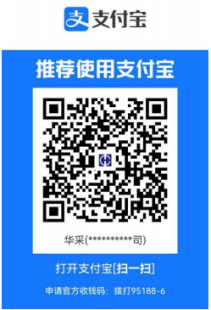 四、提交投标文件截止时间、开标时间和地点截止时间：2024年4月19日09点30分00秒（北京时间）开标时间：2024年4月19日09点30分00秒后（北京时间）地点：南京市建邺区嘉陵江东街8号综合体B3栋一单元16层开标大厅五、公告期限自本公告发布之日起5个工作日。六、其他补充事宜1.本项目不统一组织踏勘，投标人可自行踏勘现场。各投标人须充分熟悉现场地形、道路、地下和周围环境，了解一切可能影响施工、投标报价的因素，且投标人应对自行获得的资料、信息的正确性负全部责任，如有异议应在招投标阶段提出，如未提出则视同投标报价让利，并因此自行承担所需费用。一旦投标人中标，中标人不得以不完全了解施工现场为由，而提出额外的赔偿、补偿、增加费用和延长工期等要求，对此招标人可不予采纳。2.有关本次招标的事项若存在变动或修改，敬请及时关注南京医科大学网页(sjfwc.njmu.edu.cn/zbgg/list.htm)发布的信息更正公告。     七、对本次招标提出询问，请按以下方式联系。1.采购人信息名    称：南京医科大学　　　地    址：南京市江宁区龙眠大道101号　　联系方式：尚老师  025-86869607　　 　　   　 2.采购代理机构信息名    称：江苏省华采招标有限公司　　　　　　　地　　址：南京市建邺区嘉陵江东街8号综合体B3栋一单元16层　　　　　　　　　　　联系方式：王冬 025-83603378　　　　　　　  　　　3.项目联系方式项目联系人：王工            电　　 话：025-83603378江苏省华采招标有限公司2024年3月29日